H71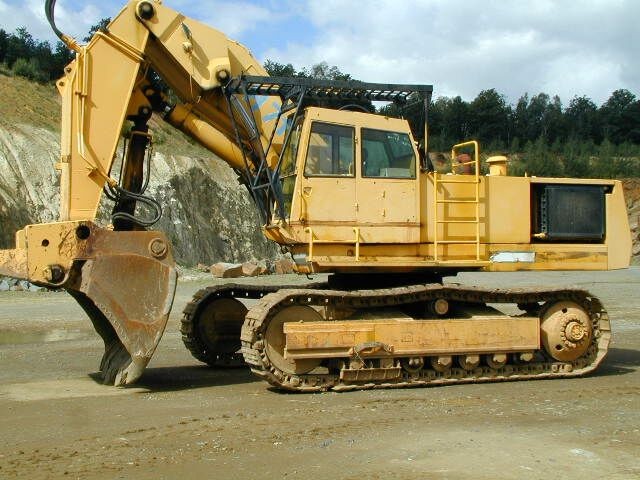 Technische Daten:H71 (1. Bagger wurde Februar 1974 gebaut)H71 (1. Bagger wurde Februar 1974 gebaut)H71 (1. Bagger wurde Februar 1974 gebaut)H71 (1. Bagger wurde Februar 1974 gebaut)H71 (1. Bagger wurde Februar 1974 gebaut)H71 (1. Bagger wurde Februar 1974 gebaut)Kettenlänge:Kettenlänge:5780mm5780mm5780mm5780mmKettenhöhe:Kettenhöhe:1480mm1480mm1480mm1480mmKettenbreite:Kettenbreite:700mm, 800mm700mm, 800mm700mm, 800mm700mm, 800mmHöhe über alles:Höhe über alles:3880mm3880mm3880mm3880mmBreite über alles:Breite über alles:4200/4300mm (entsprechend der Ketten)4200/4300mm (entsprechend der Ketten)4200/4300mm (entsprechend der Ketten)4200/4300mm (entsprechend der Ketten)Motor (Diesel):Motor (Diesel):225kW CAT 3306T wassergekühlter 6Zyl. 4-Takt Dieselmotor Turbolader (Serie bis 1977)287kW CAT 3406T wassergekühlter 6Zyl. 4-Takt Dieselmotor Turbolader (Serie ab 1977)225kW CAT 3306T wassergekühlter 6Zyl. 4-Takt Dieselmotor Turbolader (Serie bis 1977)287kW CAT 3406T wassergekühlter 6Zyl. 4-Takt Dieselmotor Turbolader (Serie ab 1977)225kW CAT 3306T wassergekühlter 6Zyl. 4-Takt Dieselmotor Turbolader (Serie bis 1977)287kW CAT 3406T wassergekühlter 6Zyl. 4-Takt Dieselmotor Turbolader (Serie ab 1977)225kW CAT 3306T wassergekühlter 6Zyl. 4-Takt Dieselmotor Turbolader (Serie bis 1977)287kW CAT 3406T wassergekühlter 6Zyl. 4-Takt Dieselmotor Turbolader (Serie ab 1977)Fahrgeschwindigkeit:Fahrgeschwindigkeit:1,7km/h1,7km/h1,7km/h1,7km/hmit Tieflöffel:mit Tieflöffel:mit Tieflöffel:mit Tieflöffel:mit Tieflöffel:mit Tieflöffel:GewichtGewicht74,4t74,4t74,4t74,4tLosbrechkraft:Losbrechkraft:257kN257kN257kN257kNReißkraft:Reißkraft:262kN262kN262kN262kNAuslegerlänge Monoblock:Auslegerlänge Monoblock:7200mm, 10500mm7200mm, 10500mm7200mm, 10500mm7200mm, 10500mmStiellänge:Stiellänge:3700mm (Normalstiel), 5600mm (langer Stiel), 10500mm3700mm (Normalstiel), 5600mm (langer Stiel), 10500mm3700mm (Normalstiel), 5600mm (langer Stiel), 10500mm3700mm (Normalstiel), 5600mm (langer Stiel), 10500mmTieflöffel:Tieflöffel:1,6m³, 2,5m³ (1570mm breit), 3,0m³ (1730mm breit)1,6m³, 2,5m³ (1570mm breit), 3,0m³ (1730mm breit)1,6m³, 2,5m³ (1570mm breit), 3,0m³ (1730mm breit)1,6m³, 2,5m³ (1570mm breit), 3,0m³ (1730mm breit)maximal erreichbare Höhe:maximal erreichbare Höhe:11500mm11500mm11500mm11500mmmaximal erreichbare Tiefe:maximal erreichbare Tiefe:13500mm13500mm13500mm13500mmAusleger Momoblockeinrichtung StielReichtiefeLosbrechkraftReißkraftLöffelinhalt7,2m3,7m7,7m2,5m³7,2m5,6m9,2m2,5m³7,2m6,8m9,2m170kN170kN3,0m³10,5m3,7m10,4m260kN280kN1,8m³10,5m5,6m12,2m260kN260kN2,5m³10,5m6,8m13,5m2,5m³mit Klappschaufel:mit Klappschaufel:mit Klappschaufel:mit Klappschaufel:mit Klappschaufel:mit Klappschaufel:Gewicht Gewicht 76,9t76,9t76,9t76,9tLosbrechkraft:Losbrechkraft:400kN400kN400kN400kNVorschubkraft:Vorschubkraft:420kN420kN420kN420kNAuslegerlänge:Auslegerlänge:4400mm4400mm4400mm4400mmStiellänge:Stiellänge:3600mm3600mm3600mm3600mmKlappschaufelKlappschaufel4,2m³, 5,5m³ (2480mm, 2610mm breit)4,2m³, 5,5m³ (2480mm, 2610mm breit)4,2m³, 5,5m³ (2480mm, 2610mm breit)4,2m³, 5,5m³ (2480mm, 2610mm breit)maximal erreichbare Höhe:maximal erreichbare Höhe:11000mm11000mm11000mm11000mmmaximal erreichbare Tiefe:maximal erreichbare Tiefe:2500mm2500mm2500mm2500mmSchaufelweg nach vorne:Schaufelweg nach vorne:3600mm3600mm3600mm3600mm